Консультация для родителей 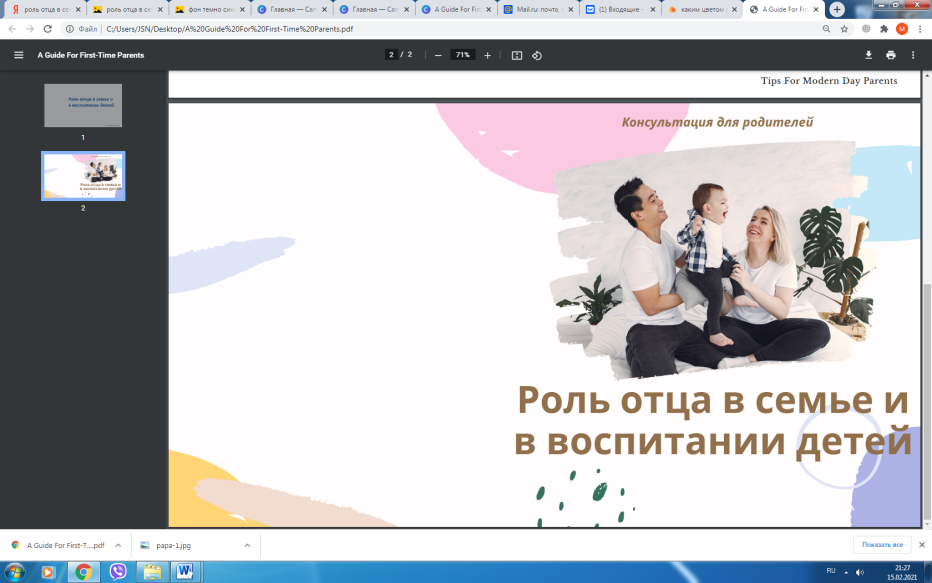 «Роль отца в семье и в воспитании детей»подготовила педагог-психолог МАДОУ «ЦРР – детский сад №11»Костюрова М.В.Для полноценного развития и стабильного эмоционального состояния детям необходимо как женское, так и мужское влияние. Мама лаской и добротой воспитывает в ребенке гуманистические черты. А формирование целеустремленности, настойчивости, смелости – это миссия отца. Заинтересованность ребенком, требовательность и демократизм со стороны папы формирует у ребенка положительную адекватную самооценку.Традиционно отцу в семье отводится в первую очередь дисциплинирующая роль. Однако, запреты отца действуют только на фоне отцовской любви. А сыновья суровых отцов бывают лишены способности к сочувствию и состраданию.В осознании ребенком себя, как представителя определенного пола, огромная роль принадлежит отцу. В повседневном общении с дочерью и сыном он по-разному реагирует на их поведение: у мальчиков поощряет активность, решительность, выносливость; у девочки приветствует мягкость, нежность, хвалит за помощь маме в приготовлении обеда.Любовь отца дает ребенку ощущение особого эмоционально – психологического благополучия, учит сына и дочь тому, как может проявлять мужчина любовь к детям, жене, окружающим.Мальчику необходим постоянный контакт с отцом. Наблюдая и общаясь с папой, мальчик копирует его поведение: жесты, движения, манеры, слова. Такие качества, как мужское достоинство, умение брать на себя ответственность, отношение к женщине и многие другие черты, мальчику прививаются в процессе общения с папой.Наиболее уязвимыми в плане эмоционального самочувствия являются мальчики из неполных семей. У них часто наблюдаются трудности в общении, неуверенность в себе, замкнутость, противоречивое отношение к близким.Для полноценного воспитания девочек и формирования женского характера также необходимо постоянное общение с отцом. Дочь обычно не подражает отцу, но его одобрение придает ей уверенности в себе. Важно показывать дочери, что папа ценит ее мнение, интересуется ее делами, советуется с ней, хвалит ее красивое платье. Отцовское принятие воспитывает в девочке уверенность в себе, женское достоинство.Именно в семье, наблюдая роли отца и матери, дети получают представление о полноценных взаимоотношениях мужчины и женщины, их родительских ролях и обязанностях, о семейных проблемах и способах их разрешения.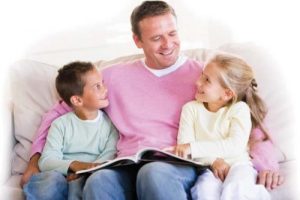 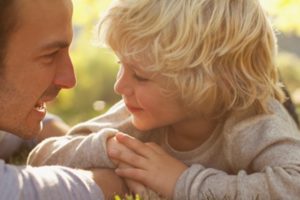 Советы любящему папеУделяйте ребенку свое свободное время. После работы хочется отдохнуть, но ведь это хорошая возможность пообщаться а ребенком: расспросите малыша, как он провел день, поиграйте с ним.Обнимайте ребенка. Отец не должен стесняться проявлять свою любовь. Детям нужен тактильный контакт.Играйте с ребенком в подвижные игры (футбол, бадминтон), ходите на лыжах, лепите снеговика и т.п.Читайте ребенку книги. Это интересное и занимательное занятие прививает ребенку интерес к чтению. Кроме того, вы с пользой проведете время вместе.Поддерживайте маму. Не ссорьтесь с женой при детях, ваше поведение – пример для подражания. Будьте одной командой, если вы с чем-то не согласны, обсудите это наедине.Показывайте и говорите ребенку, что вы его цените. Хвалите его за большие достижения и маленькие, но хорошие результаты. Этим вы повысите детскую самооценку.Помните: ребёнок, который не был Сыном отца, не сможет стать Отцом для своего сына.Отцовская любовь, как и материнская, необходима для нормального развития ребенка. Отсутствие внимания со сторону мамы или папы может привести к искажению мироощущения и нарушению поведения ребенка. Ведь от обоих родителей зависит, каким вырастит их чадо. И, несмотря на то, что в реальной жизни главной в воспитании является мама, мужчина при любых обстоятельствах должен участвовать в этом процессе и всегда оставаться папой.